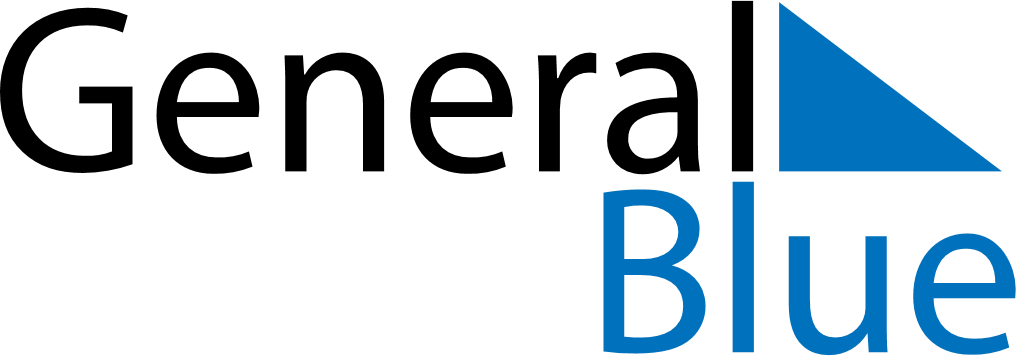 February 2023February 2023February 2023CroatiaCroatiaMONTUEWEDTHUFRISATSUN1234567891011121314151617181920212223242526Shrove Tuesday2728